1.  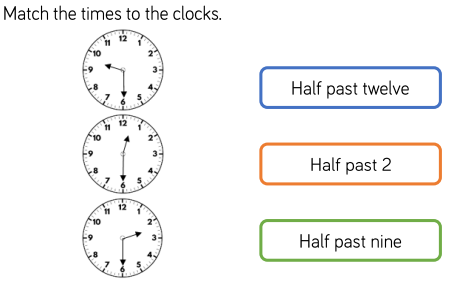 2. 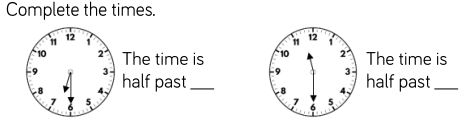 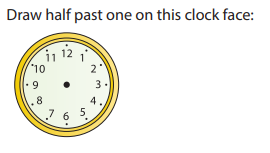 3. 4. Challenge: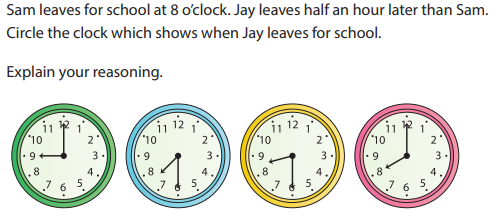 5. 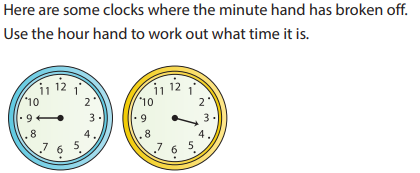 